                   ΠΕΡΙΛΗΨΗ   ΔΙΑΚΗΡΥΞΗΣ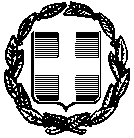 ΕΛΛΗΝΙΚΗ ΔΗΜΟΚΡΑΤΙΑ                                                    Σπάρτη 28/06/2019ΝΟΜΟΣ ΛΑΚΩΝΙΑΣ                                                             Αριθ. πρωτ: 13110ΔΗΜΟΣ ΣΠΑΡΤΗΣΔ/ΝΣΗ ΟΙΚ. ΥΠΗΡΕΣΙΩΝΤΜΗΜΑ ΠΡΟΜΗΘΕΙΩΝ ΚΑΙ ΕΡΓΑΣΙΩΝ                             1. ΔιαύγειαΤαχ. Δ/νση: Μαγούλα                                                    2. Πίνακας ΑνακοινώσεωνΤαχ. Κωδ: 23100                                                           3. Εφημερίδα ΛΑΚΩΝΙΚΟΣ ΤΥΠΟΣΠληροφορίες: Μ. Βαχαβιώλου                                         4. Ιστοσελίδα Δήμου ΣπάρτηςΤηλ. 27313-61116                                                         5. Επιμελητήριο  FAX: 27313-61124                                                              e-mail: m.vaxavioloy@1504.syzefxis.gov.gr                                                Ο   Δήμαρχος Σπάρτηςπροκηρύσσει ανοικτό ηλεκτρονικό διαγωνισμό με σφραγισμένες προσφορές και κριτήριο κατακύρωσης τη χαμηλότερη τιμή για την ανάδειξη αναδόχου για  την προμήθεια με τίτλο «Σίτηση μαθητών μουσικού σχολείου Δήμου Σπάρτης για το σχολικό έτος  2019-2020 » Προϋπολογισμού  93.148,16  ευρώ συμπεριλαμβανομένου του Φ.Π.Α. Πλήρης, άμεση και ελεύθερη πρόσβαση στο αναλυτικό τεύχος του παρόντος διαγωνισμού παρέχεται στην ιστοσελίδα του Δήμου Σπάρτης www. sparti.gov.grΗ προμήθεια, συνολικού προϋπολογισμού 93.148,16   Ευρώ (με Φ.Π.Α.), αφορά  τον  CPV  15894210-6ΚΩΔΙΚΟΣ NUTS  GR 254Ο διαγωνισμός θα πραγματοποιηθεί με χρήση πλατφόρμας του Εθνικού Συστήματος Ηλεκτρονικών Δημοσίων Συμβάσεων (ΕΣΗΔΗΣ) με αριθμό 76063   μέσω της διαδικτυακής πύλης http://www.promitheus.gov.gr/, όπου επίσης θα αναρτηθεί το πλήρες σώμα της διακήρυξης*Ημερομηνία έναρξης υποβολής προσφορών στο σύστημα ορίζεται η 04/07/2019 . *Καταληκτική ημερομηνία υποβολής των προσφορών ορίζεται η  16/07/2019  και ώρα 14:00 μ.μ  Μετά την παρέλευση της καταληκτικής ημερομηνίας και ώρας, δεν υπάρχει η δυνατότητα υποβολής προσφοράς στο Σύστημα. *Η υποβολή στον Δήμο του φακέλου της προσφοράς σε έντυπη μορφή από τους συμμετέχοντες γίνεται εντός τριών (3) ημερών από την ηλεκτρονική υποβολή της. *Ημερομηνία διενέργειας του διαγωνισμού και αποσφράγισης των προσφορών  29/07/2019  ημέρα Δευτέρα  και ώρα 11:00 π.μ.Ο χρόνος υποβολής της προσφοράς και οποιαδήποτε ηλεκτρονική επικοινωνία μέσω συστήματος, βεβαιώνεται αυτόματα από το σύστημα με υπηρεσίες χρονοσήμανσης, σύμφωνα με τα οριζόμενα στο άρθρο 6 της ΥΑ 1/2390/16.10.2013 «Τεχνικές λεπτομέρειες και διαδικασίες λειτουργίας του Εθνικού Συστήματος Ηλεκτρονικών Δημοσίων Συμβάσεων (Ε.Σ.Η.ΔΗ.Σ)». Η προσφορά θα συνοδεύεται υποχρεωτικά από όλα τα δικαιολογητικά που αναφέρονται στο αναλυτικό τεύχος της διακήρυξης με αρ. πρωτ. 12992/27-06-2019  όπως αυτά ορίζονται από τη Νομοθεσία και τα Π.Δ. για αυτή την κατηγορία των διαγωνισμών και ιδιαίτερα εγγύηση συμμετοχής που ανέρχεται σε ποσοστό 2% επί της καθαρής αξίας των προσφερόμενων ειδών  Ποσό εγγυητικής επιστολής € 1.648,64.Οι δαπάνες δημοσίευσης της περίληψης διακήρυξης του διαγωνισμού στον Τύπο θα βαρύνουν τον ανάδοχο.                                                                                    Ο   Δήμαρχος                                                                              Βαλιώτης  Ευάγγελος   ΔΙΑΔΥΚΤΙΑΚΟΣ ΤΟΠΟΣ ΥΠΟΒΟΛΗΣΠΡΟΣΦΟΡΑΣΗΜΕΡΟΜΗΝΙΑΑΝΑΡΤΗΣΗΣΔΙΑΚΗΡΥΞΗΣ ΣΤΟΚΗΜΔΗΣΗΜΕΡΟΜΗΝΙΑ ΕΝΑΡΞΗΣΥΠΟΒΟΛΗΣΠΡΟΣΦΟΡΩΝΚΑΤΑΛΗΚΤΙΚΗΗΜΕΡΟΜΗΝΙΑΥΠΟΒΟΛΗΣ ΠΡΟΣΦΟΡΩΝhttp://www.promitheus.gov.gr28/06/201904/07/201916/07/2019 και ώρα 14:00μ.μΚΑΤΑΘΕΣΗ ΕΝΤΥΠΩΝ ΣΤΟΓΡΑΦΕΙΟ ΠΡΩΤΟΚΟΛΛΟΥΚΑΤΑΘΕΣΗ ΕΝΤΥΠΩΝ ΣΤΟΓΡΑΦΕΙΟ ΠΡΩΤΟΚΟΛΛΟΥΕΩΣ 19/07/2019  και ώρα 14:00 μ.μΕΩΣ 19/07/2019  και ώρα 14:00 μ.μΑΠΟΣΦΡΑΓΗΣΗΑΠΟΣΦΡΑΓΗΣΗΗΜΕΡΟΜΗΝΙΑ  29/07/2019  και ώρα 11:00 π.μΗΜΕΡΟΜΗΝΙΑ  29/07/2019  και ώρα 11:00 π.μ